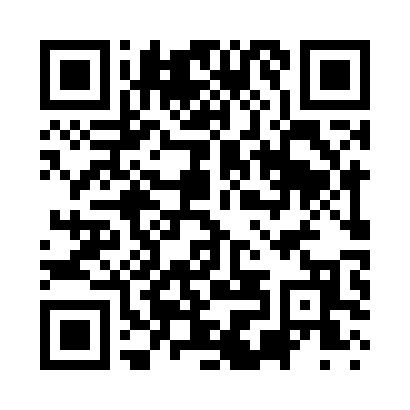 Prayer times for Spangle, Washington, USAMon 1 Jul 2024 - Wed 31 Jul 2024High Latitude Method: Angle Based RulePrayer Calculation Method: Islamic Society of North AmericaAsar Calculation Method: ShafiPrayer times provided by https://www.salahtimes.comDateDayFajrSunriseDhuhrAsrMaghribIsha1Mon2:554:5712:545:078:5010:522Tue2:564:5812:545:078:5010:523Wed2:564:5812:545:078:4910:524Thu2:574:5912:545:078:4910:515Fri2:575:0012:545:078:4810:516Sat2:575:0112:545:078:4810:517Sun2:585:0112:555:078:4710:518Mon2:585:0212:555:078:4710:519Tue2:595:0312:555:078:4610:5110Wed3:005:0412:555:078:4610:5011Thu3:015:0512:555:078:4510:4812Fri3:035:0612:555:078:4410:4713Sat3:055:0712:555:078:4410:4514Sun3:065:0812:565:068:4310:4415Mon3:085:0912:565:068:4210:4216Tue3:105:1012:565:068:4110:4017Wed3:125:1112:565:068:4010:3918Thu3:145:1212:565:068:3910:3719Fri3:165:1312:565:058:3810:3520Sat3:175:1412:565:058:3710:3321Sun3:195:1512:565:058:3610:3222Mon3:215:1612:565:048:3510:3023Tue3:235:1812:565:048:3410:2824Wed3:255:1912:565:048:3310:2625Thu3:275:2012:565:038:3210:2426Fri3:295:2112:565:038:3010:2227Sat3:315:2212:565:028:2910:2028Sun3:335:2412:565:028:2810:1829Mon3:355:2512:565:018:2710:1630Tue3:375:2612:565:018:2510:1431Wed3:395:2712:565:008:2410:12